Internationale Nachhaltigkeitsschule/Umweltschule in Europa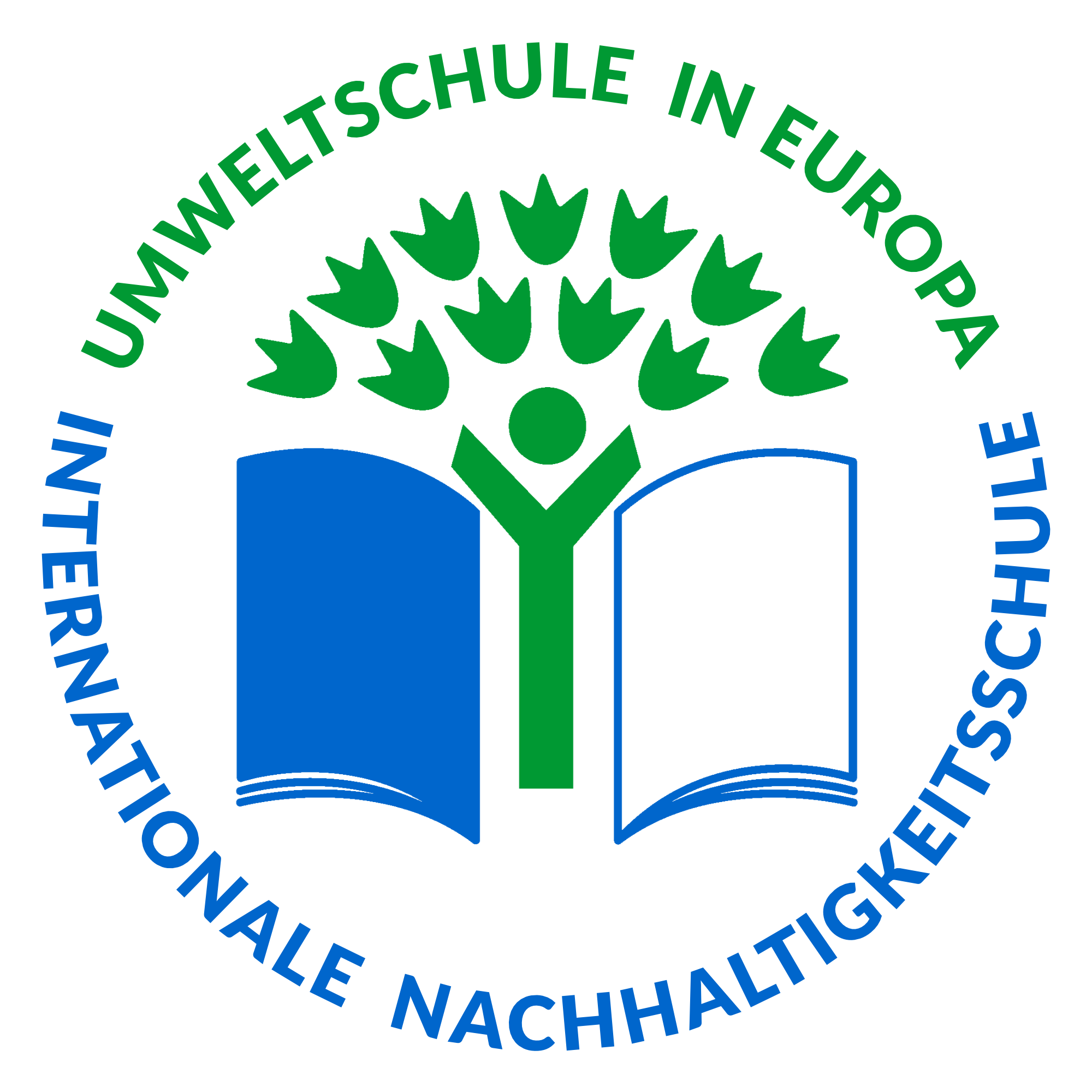 Dokumentation Projektzeitraum 2019 – 2022AusfüllhinweiseBitte bearbeiten Sie dieses Formular am Computer. Ihre Eingaben erfolgen ausschließlich in die grauen Formularfelder.Bewertung durch Erstsichtung () und Jury () Kommentare zur Bewertung und ggf. HandlungsempfehlungenWichtige Anmerkung: Dieser Projektzeitraum 2019-2022 hat aufgrund der Coronapandemie unter erschwerten Bedingungen stattgefunden. Wir werden das bei der Bewertung berücksichtigen.Wir freuen uns auf Ihre Ideen, Projekte und Aktionen, die Sie trotz Corona umsetzen konnten.Bitte halten Sie ihre Ausführungen kurz (Spiegelstriche möglich), wir möchten Sie nicht noch mehr zeitlich belasten. Wenn sich Änderungen aufgrund der Coronapandemie bei der Umsetzung ergeben haben, beschreiben Sie dieses bitte kurz in dem jeweiligen Handlungsfeld.Vielen Dank für die Bearbeitung!Bitte stellen Sie den Dokumentationsbogen nun in das Online-Portal des INA/USE Projektes zu ihrer Schule ein: https://umweltschulen.landesschulbehoerde-niedersachsen.deEnde Mai erhalten Sie eine Nachricht durch Ihre Regionalkoordination über das Ergebnis der Jury.Daten der SchuleDaten der SchuleDaten der SchuleDaten der SchuleDaten der SchuleDaten der SchuleDaten der SchuleName der SchuleSchulnummer StraßePLZ, OrtTelefon (Schule)E-Mail-Adresse (Schule)Internetadresse Regionales Landesamt-RLSBSchulformKoordinierende LehrkraftKoordinierende LehrkraftKoordinierende LehrkraftKoordinierende LehrkraftKoordinierende LehrkraftKoordinierende LehrkraftKoordinierende LehrkraftNameE-Mail-Adresse (Lehrkraft)ZusatzinformationenZusatzinformationenZusatzinformationenZusatzinformationenZusatzinformationenZusatzinformationenZusatzinformationenErste Teilnahme?Betrag an DGU überwiesenInternationale Auszeichnung Wir möchten auch als Eco-School zertifiziert werden. Wir möchten auch als Eco-School zertifiziert werden. Wir möchten auch als Eco-School zertifiziert werden. Wir möchten auch als Eco-School zertifiziert werden. Wir möchten auch als Eco-School zertifiziert werden. Wir möchten auch als Eco-School zertifiziert werden.Wir sind UNESCO-SchuleWir nehmen teil am  Modellprojekt        Netzwerk Zukunftsschule Modellprojekt        Netzwerk Zukunftsschule Modellprojekt        Netzwerk Zukunftsschule Modellprojekt        Netzwerk Zukunftsschule Modellprojekt        Netzwerk Zukunftsschule Modellprojekt        Netzwerk ZukunftsschuleÄnderungen bedingt durch CoronaÄnderungen bedingt durch CoronaÄnderungen bedingt durch CoronaÄnderungen bedingt durch CoronaÄnderungen bedingt durch CoronaÄnderungen bedingt durch CoronaÄnderungen bedingt durch CoronaHaben Sie ein oder zwei Handlungsfelder gewechselt?    Haben Sie ein oder zwei Handlungsfelder gewechselt?    Haben Sie ein oder zwei Handlungsfelder gewechselt?    Haben Sie ein oder zwei Handlungsfelder gewechselt?     ja   nein ja   nein ja   neinGab es coronabedingte Änderungen oder Modifizierungen Ihres Projektes?Gab es coronabedingte Änderungen oder Modifizierungen Ihres Projektes?Gab es coronabedingte Änderungen oder Modifizierungen Ihres Projektes?Gab es coronabedingte Änderungen oder Modifizierungen Ihres Projektes? ja   nein ja   nein ja   neinZwei Handlungsfelder erkennbar bearbeitetLogo auf HomepageWegen Corona weniger Aktivitäten möglich, sonst starke Schule Die Dokumentation ist1.2.BNE-Qualität1.2.sehr eindrucksvollfortgeschrittene Darstellungeindrucksvollerkennbare BNE-Orientierunginformativbedingt aussagekräftigbedingt aussagekräftigEmpfehlung1.2.ErgebnisEmpfehlung1.2.ErgebnisAuszeichnungDankAnerkennungEco-School erreicht1. Handlungsfeld1. Handlungsfeld1. HandlungsfeldJuryHandlungsfeldBezeichnung des ProjektesZielWelches Hauptziel haben Sie verfolgt? Gab es coronabedingte Änderungen? 	Hauptziel erkennbar 	coronabedingte ÄnderungMaßnahmenDurch welche Maßnahmen haben Sie Ihr Ziel erreicht?Wurden neue Möglichkeiten erschlossen?Gab es eine coronabedingte Änderung?	Struktur erkennbar	Schüler werden aktiv eingebunden	Nachhaltigkeit erkennbar	trotz Corona wurde BNE umgesetzt	neue Formate coronabedingt Projekt-Beteiligte innerhalb der Schule  
Wer war alles im Projekt aktiv?Personengruppen am Projekt beteiligt 	Projekt ist in der Schulstruktur verankert 	Projekt erreicht möglichst viele Schülerinnen und SchülerKooperations-beziehungenWar eine Zusammenarbeit möglich?Welche externen Kooperationen konnten auf welche Weise genutzt werden. 	Kooperationen mit außerschulischen Partnern trotz Corona 	verschiedene Personengruppen sind am Projekt beteiligt	neue Formate coronabedingtRessourcenWelche Ressourcen standen zur Verfügung bzw. wurden erschlossen?personellRessourcenWelche Ressourcen standen zur Verfügung bzw. wurden erschlossen?finanziellRessourcenWelche Ressourcen standen zur Verfügung bzw. wurden erschlossen?Örtlich-keitenUnterricht/ Zusammenarbeit mit SuSWas war möglich?Wo werden nachhaltige Lernprozesse in ihrem Projekt angelegt? Welche fächerübergreifen-den Entwicklungen gab es?Wie wurde eigen-verantwortliches Handeln der SuS erreicht? 	BNE-Themen werden behandelt 	es findet eine Weiterentwicklung von BNE-Strukturen statt 	Schülerinnen und Schüler werden aktiv eingebunden	neue Formate wegen Corona wurden erschlossenKommunikation/ Öffentlichkeits-arbeitWie haben Sie die Schulöffentlichkeit informiert? 
Hat Öffentlichkeits-arbeit über die Schule hinaus stattgefunden?
(Presse, Veranstaltungen, Internetseite …) Schulöffentlichkeit wird einbezogenZielerreichungWelche Ziele konnten erreicht werden?Welche nicht und warum nicht?	plausible Darstellung	Nachhaltigkeit ist erkennbar	Auch die Nichterreichung der Ziele kann plausibel begründet werden	Alternativen wurden erarbeitet2. Handlungsfeld2. Handlungsfeld2. HandlungsfeldJuryHandlungsfeldBezeichnung des ProjektesZielWelches Hauptziel haben Sie verfolgt? Gab es coronabedingte Änderungen? 	Hauptziel erkennbar 	coronabedingte ÄnderungMaßnahmenDurch welche Maßnahmen haben Sie Ihr Ziel erreicht?Wurden neue Möglichkeiten erschlossen?Gab es eine coronabedingte Änderung?	Struktur erkennbar	Schüler werden aktiv eingebunden	Nachhaltigkeit erkennbar	trotz Corona wurde BNE umgesetzt	neue Formate coronabedingt Projekt-Beteiligte innerhalb der Schule  
Wer war alles im Projekt aktiv?Personengruppen am Projekt beteiligt 	Projekt ist in der Schulstruktur verankert 	Projekt erreicht möglichst viele Schülerinnen und SchülerKooperations-beziehungenWar eine Zusammenarbeit möglich?Welche externen Kooperationen konnten auf welche Weise genutzt werden. 	Kooperationen mit außerschulischen Partnern trotz Corona 	verschiedene Personengruppen sind am Projekt beteiligt	neue Formate coronabedingtRessourcenWelche Ressourcen standen zur Verfügung bzw. wurden erschlossen?personellRessourcenWelche Ressourcen standen zur Verfügung bzw. wurden erschlossen?finanziellRessourcenWelche Ressourcen standen zur Verfügung bzw. wurden erschlossen?Örtlich-keitenUnterricht/ Zusammenarbeit mit SuSWas war möglich?Wo werden nachhaltige Lernprozesse in ihrem Projekt angelegt? Welche fächerübergreifen-den Entwicklungen gab es?Wie wurde eigen-verantwortliches Handeln der SuS erreicht? 	BNE-Themen werden behandelt 	es findet eine Weiterentwicklung von BNE-Strukturen statt 	Schülerinnen und Schüler werden aktiv eingebunden	neue Formate wegen Corona wurden erschlossenKommunikation/ Öffentlichkeits-arbeitWie haben Sie die Schulöffentlichkeit informiert? 
Hat Öffentlichkeits-arbeit über die Schule hinaus stattgefunden?
(Presse, Veranstaltungen, Internetseite …) Schulöffentlichkeit wird einbezogenZielerreichungWelche Ziele konnten erreicht werden?Welche nicht und warum nicht?	plausible Darstellung	Nachhaltigkeit ist erkennbar	Auch die Nichterreichung der Ziele kann plausibel begründet werden	Alternativen wurden erarbeitetErgänzende FragestellungenErgänzende FragestellungenJuryWeitere BNE Aktivitäten an Ihrer SchuleWeitere BNE Aktivitäten an Ihrer SchuleBitte notieren Sie stichpunktartig. 	BNE-Themen werden behandelt 	es findet eine Weiterentwicklung von BNE-Strukturen stattLeitbild/SchulprogrammLeitbild/SchulprogrammFinden sich die Themen der Handlungsfelder im Leitbild bzw. Schulprogramm wieder?Wie lautet das Leitbild?	BNE-Aktivitäten sind langfristig angelegt und 	BNE-Aktivitäten befinden sich im SchulprogrammInternetdarstellungInternetdarstellungInternetseiten, auf denen die Handlungsfelder und die damit verbundenen Maßnahmen dargestellt werden	Projekte werden im Internet dargestellt	es gibt eine Rubrik „Nachhaltigkeitsschule“Internetseiten, auf denen die Handlungsfelder und die damit verbundenen Maßnahmen dargestellt werden	Projekte werden im Internet dargestellt	es gibt eine Rubrik „Nachhaltigkeitsschule“Internetseiten, auf denen die Handlungsfelder und die damit verbundenen Maßnahmen dargestellt werden	Projekte werden im Internet dargestellt	es gibt eine Rubrik „Nachhaltigkeitsschule“Ihre RückmeldungIhre RückmeldungWie schätzen Sie den Kommunikations- und Verständigungsprozess ein?Wie schätzen Sie den Kommunikations- und Verständigungsprozess ein?Kurze Stellungnahme zur Zusammenarbeit mit der INA/USE-Koordination, WünscheTeilnahme an Vernetzungstreffen und/oder Fortbildungsveranstaltungen zu BNE-ThemenTeilnahme an Vernetzungstreffen und/oder Fortbildungsveranstaltungen zu BNE-ThemenHaben Sie an (digitalen) Veranstaltungen teilgenommen? JaBesuchte (digitale) Veranstaltungen, die Sie weiterempfehlen würden:Veranstaltungen und Online-Angebote, die Sie sich wünschen würden:Internationale Auszeichnung - Eco SchoolInternationale Auszeichnung - Eco SchoolJuryAlle Schulen, die sich auch um die internationale Auszeichnung bewerben, füllen bitte die folgenden Felder aus!Alle Schulen, die sich auch um die internationale Auszeichnung bewerben, füllen bitte die folgenden Felder aus!War eine Zusammenarbeit trotz Corona möglich? Ja  Corona bedingt leider neinWie haben Sie Kontakt gehalten?	neue Formate auf Grund von CoronaDer/die ausländischen Partner (Name, Schule oder Institution, Adresse, Land, Projektsprache)	internationale/r PartnerZu welchem BNE-Thema haben Sie gemeinsam gearbeitet?	BNE Themen werden sichtbarWie viele Schülerinnen und Schüler sind in das Projekt involviert?Die Zusammenarbeit geht in folgenden Punkten über den Spracherwerb hinaus.	Zusammenarbeit geht über den Spracherwerb hinausDas Projekt:Beschreiben Sie kurz das Projekt und die Zusammenarbeit (inhaltlich, organisatorisch, zeitlicher Rahmen).	Zusammenarbeit ist langfristig angelegt	in der Zusammenarbeit werden gemeinsame BNE Ziele sichtbarWas wurde in dem Projekt trotz Corona umgesetzt?	Zusammenarbeit trotz Corona	neue Formate erschlossen